Day in the Life of the Hudson River 10/10/13 Data(Salt Front RM 69.3)RIVER MILE 23Kinnally Cove & MacEachron Waterfront Park, Hastings-on-HudsonMelissa Shandroff, Hastings High School APES 11th-12th grade, 70 students, 4 adultsLatitude 4059’52”N, Longitude 7353.03”W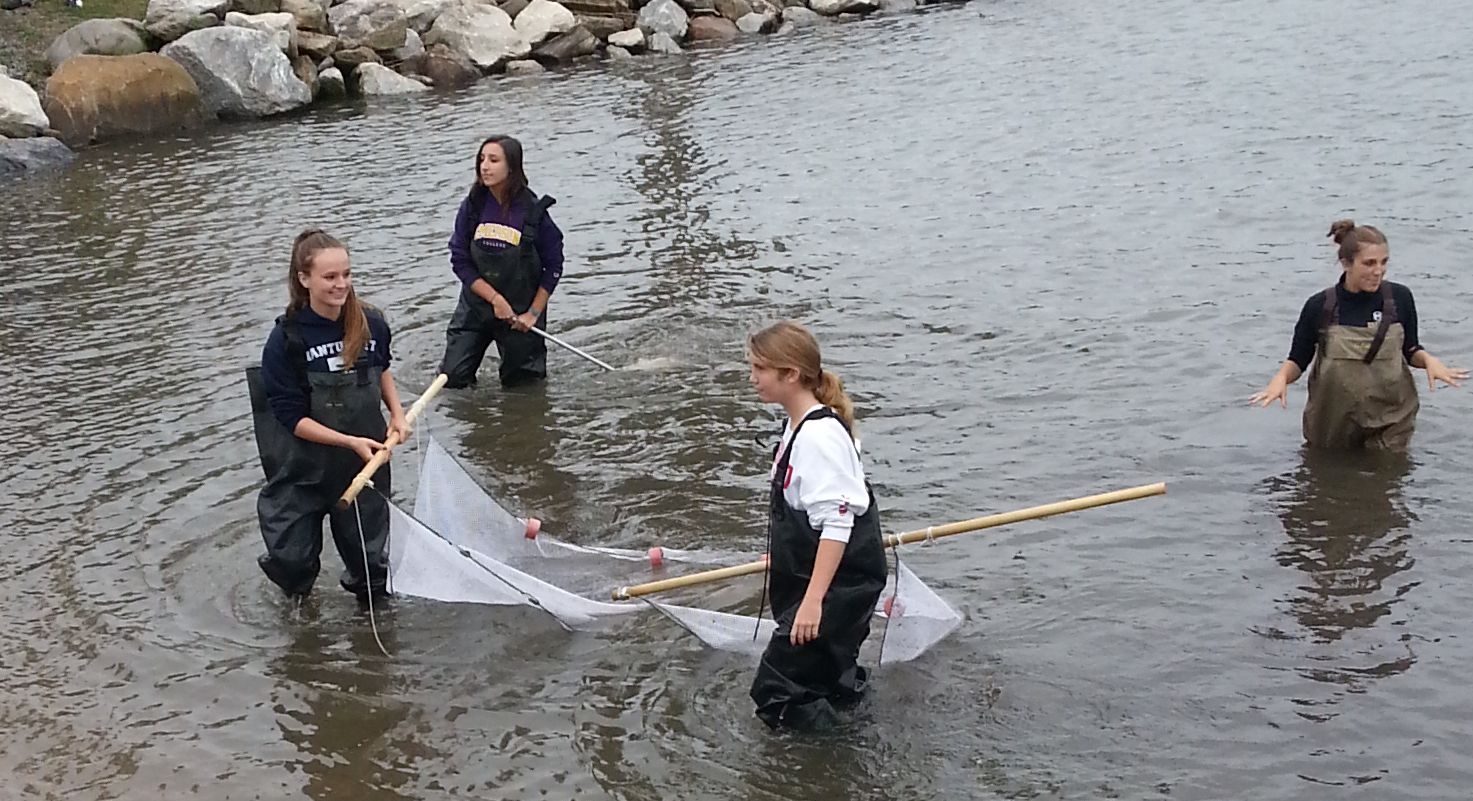 Location: Kinnally Cove, Hastings-on-Hudson, Westchester County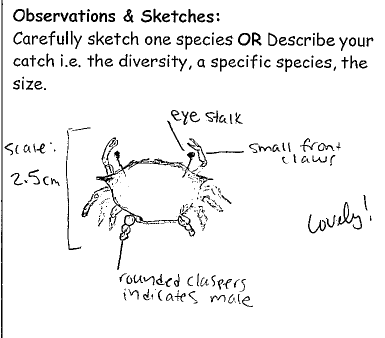 Area: Beach area with riprap shoreline, next to the park – used both spaces.  Beach is totally covered during high tide. Surrounding Land Use:  50% industrial/commercial (next to old Anaconda site) but mainly parking lot now, 15 % forested, 10% grassy, 25% beachSampling Site: beach, banks altered, riprap on shoreline, bulkheadPlants in area: grass and weedsWater depth: River Bottom – sandy/rocky bottom ITEMTimeTimeReading 1Reading 2CommentsPhysical  Air Temperature1:55 PM1:55 PM62.8 F17.12CWind Speed1:58 PM Beaufort 21:58 PM Beaufort 27.2 kts28 NCloud CoverOvercast all day >75%Overcast all day >75%Overcast all day >75%Overcast all day >75%Weather today2:14 PM overcast and cool2:14 PM overcast and cool2:14 PM overcast and cool2:14 PM overcast and cool2:14 PM overcast and coolWeather recentlyHas been sunny and warm over the last 2 days  Has been sunny and warm over the last 2 days  Has been sunny and warm over the last 2 days  Has been sunny and warm over the last 2 days  Has been sunny and warm over the last 2 days  Water SurfaceTurbididty – long site tube1:22 PM35.0 cm40.0cm35.0 cm40.0cmAverage 37.5 cm1:12 PM30 cm30 cm30 cm30 cmAverage 30 cmChlorophyll1:45 PM0.40.4Water temperature12:35 PM66.2 F69.8 F66.2 F69.8 F19C21CAvg: 68F20CVery cloudy and hardly any sun1:14 PM66.2F67.1F66.2F67.1F19C19.5C66.65F19.25C1:50 PM64.4F65.3F64.4F65.3F18C 18.5C64.85F18.25CChemistrypH -  - 1:50 PM3 methodsStripsKit- WidePen667.6667.667Average 6.5DO 1:18 PM10 ppm10 ppm19.25C106% saturation1:35 PM8 ppm8 ppm1680%2:08 PM8 ppm8 ppm18.2585%Salinity -1:00 PMHydrometerRefractometerHydrometerRefractometer11 ppt 12 pptNitrate – LaMotte Kits2:03 PM2 ppm2 ppm2 ppm2 ppmPhosphate2:18 PM1.5 ppm1 ppm1.5 ppm1 ppmFish CatchSeine 9 ft. (20 ft. pull) Dip net, minnow trapNumber Caught - Sadly no fish caughtSpeciesSpeciesMacro-invertebratesPMScudCranefly2 Bluecrabs1:24 PMScudTruefly1 Bluecrab MSediment CoresLength/ descriptionAbundantAbundantCommonRare12.8 cmno layersoil lookSandSandGravelPebbleTide1:20 PM90 cm1:35 PMFallingFalling89 cm0/067 cm/minCurrentsTimeCm/60 secsCm/secCm/secKnotsN/S Ebb/Flood Still1:28 PM450 cm/30 sec15 cm/sec15 cm/sec0.292 knotsFloodShipping2:10 PMCouldn't see nameCouldn't see nameWhiteNorth -  lightObservations  A lot of rocks here seemed that they were placed rather than naturally occurring. Students noted that the tides and weather will affect the amount of fish in the netSaw seagulls! A lot of rocks here seemed that they were placed rather than naturally occurring. Students noted that the tides and weather will affect the amount of fish in the netSaw seagulls! A lot of rocks here seemed that they were placed rather than naturally occurring. Students noted that the tides and weather will affect the amount of fish in the netSaw seagulls! A lot of rocks here seemed that they were placed rather than naturally occurring. Students noted that the tides and weather will affect the amount of fish in the netSaw seagulls! A lot of rocks here seemed that they were placed rather than naturally occurring. Students noted that the tides and weather will affect the amount of fish in the netSaw seagulls!